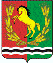 											       АДМИНИСТРАЦИЯ МУНИЦИПАЛЬНОГО ОБРАЗОВАНИЯ КИСЛИНСКИЙ СЕЛЬСОВЕТ  АСЕКЕЕВСКОГО  РАЙОНА  ОРЕНБУРГСКОЙ  ОБЛАСТИ ПОСТАНОВЛЕНИЕ                      село Кисла                                                        №  –пО выявлении правообладателяранее учтенного земельного участкас кадастровым номером 56:05:0801001:21 В соответствии со статьей 69.1 Федерального закона от 13 июля 2015 года №218-ФЗ "О государственной регистрации недвижимости" администрация муниципального образования Кислинский сельсовет  ПОСТАНОВЛЯЕТ:1. В отношении земельного участка  с кадастровым номером56:05:0801001:21 по адресу: Оренбургская область Асекеевский район село Кисла улица Садовая д.11  в качестве его правообладателя, владеющего данным земельным участком на праве собственности  выявлена Габидуллина Эльвира Хайбрахмановна -06.10.1972года рождения, уроженка     села Кисла  Асекеевского района   Оренбургской области, паспорт 5317   № 781430выдан 13.12.2017 года Отделом УФМС России по  Оренбургской области в с. Асекеево. Зарегистрирована по адресу: Оренбургская область, село Кисла улица Садовая дом 9,  СНИЛС – 093-192-545-80 Глава муниципального образования                                                           В.Л. АбрамовИНФОРМАЦИОННОЕ СООБЩЕНИЕ В соответствии со статьей 69.1 Федерального закона от 13.07.2015г. №218-ФЗ "О государственной регистрации недвижимости" <Габидуллина Эльвира Хайбрахмановна либо иное заинтересованное лицо вправе представить в письменной форме или в форме электронного документа (электронного образа документа) возражения относительно сведений о правообладателе ранее учтенного объекта недвижимости, указанных в ПРОЕКТЕ Постановления, с приложением обосновывающих такие возражения документов (электронных образов таких документов) (при их наличии), свидетельствующих о том, что такое лицо не является правообладателем указанного объекта недвижимости, в течение тридцати дней со дня получения указанным лицом проекта решения.При отсутствии возражения относительно сведений о правообладателе ранее учтенного объекта недвижимости, указанных в ПРОЕКТЕ Постановления, по истечении сорока пяти дней со дня получения Габидуллиной Эльвирой Хайбрахмановной указанного Проекта, администрацией муниципального образования Кислинский сельсовет будет принято решение о выявлении как,  Габидуллиной Эльвирой Хайбрахмановной  правообладателя ранее учтенного объекта недвижимости с кадастровым номером 56:05:0801001:21